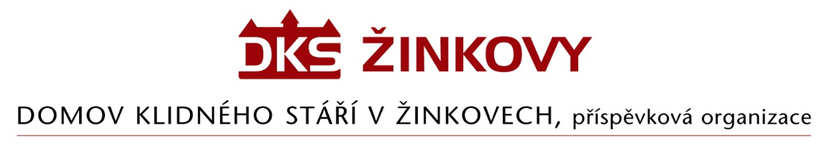 ObjednávkaOdběratel:                                                                                  Dodavatel:Domov klidného stáří v Žinkovech                                         Stamed s.r.o. Žinkovy 89                                                                                  Toužimská 1705/25335 54 Žinkovy                                                                           323 00 Plzeň - BolevecIČ: 49180312                                                                              IČ: 29161941  	  	                                                                                                                                                                                                                                                                                 Objednáváme u Vás  - Stolek k lůžku nastavitelný …    5 ks   cena   16.025,-   Kč    vč DPH 21% Evakuační podložka, 2x popruh, plastové trojzubce....8 ks   cena   14.320,01 Kč  vč. DPH 21%                                        Peřina NOVA 135 x 200 cm….. 30 ks   cena   23.009,84 Kč  vč. DPH 21%                                            Polštář Davos 70 x 90 cm…..30 ks  cena   14.700,05 Kč  vč. DPH 21%                                          Klozetové křeslo do sprchy…….6 ks  cena  16.998,01 Kč  vč. DPH 15%                                   Cena celkem dle cenové nabídky činí …………………85.052,91 Kč vč. DPH                                                                                                                                                                  V Žinkovech  21.11.2022